МІНІСТЕРСТВО ЦИФРОВОЇ ТРАНСФОРМАЦІЇ УКРАЇНИ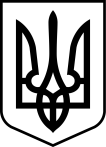 НАКАЗ          від 20.12.2021                                          Київ	№ 180Про затвердження Графіку 
особистого прийому громадян 
керівниками структурних підрозділівМіністерства цифрової трансформації УкраїниВідповідно до статті 22 Закону України «Про звернення громадян», Указу Президента України від 07 лютого 2008 року № 109 «Про першочергові заходи щодо забезпечення реалізації та гарантування конституційного права на звернення до органів державної влади та органів місцевого самоврядування», пунктів 8, 10 Положення про Міністерство цифрової трансформації України, затвердженого постановою Кабінету Міністрів України від 18 вересня 2019 року № 856, та з метою належної організації та проведення особистого прийому громадян у Міністерстві цифрової трансформації України
наказую: 1. Затвердити Графік особистого прийому громадян керівниками структурних підрозділів Міністерства цифрової трансформації України 
(далі – Графік), що додається.Керівникам структурних підрозділів у межах компетенції забезпечити виконання Графіка.Управлінню організаційного забезпечення роботи апарату Міністерства (Василюк Н.В.) забезпечити оприлюднення Графіку на веб-сайті Мінцифри.Контроль за виконанням цього наказу залишаю за собою.Віце-прем’єр-міністр України –  Міністр                                               	Михайло ФЕДОРОВЗАТВЕРДЖЕНО
Наказ Міністерства цифрової трансформації України
20 грудня 2021 року №180Графікособистого прийому громадян керівниками структурних підрозділів Міністерства цифрової трансформації України___________________________________________Посада, прізвище, ім’я, по батьковіДень прийомуЧас прийомуАдресаДиректор департаменту правового забезпечення цифрової трансформаціїРугаєв Дмитро Володимировичкожна перша і третя середа місяця15:00 - 17:00м. Київ, вул. Ділова, 24Директор директорату розвитку Національної програми інформатизації Коновал Вадим Олександрович вівторок третього тижня місяця11:00 - 12:00м. Київ, вул. Ділова, 24Директор департаменту цифрової економікиКомпанієць Олександр Сергійович		кожна друга і четверта середа місяця	14:00 - 16:00м. Київ, вул. Ділова, 24Директор департаменту фінансово-господарської діяльності – головний бухгалтерГончаренко Едуард Миколайович		перша п’ятниця першого місяця кожного кварталу14:00 – 16:00м. Київ, вул. Ділова, 24Начальник управління персоналуМаленко Олена Дмитрівнакожна друга середа місяця11:00 – 12:00м. Київ, вул. Ділова, 24Начальник управління організаційного забезпечення роботи апарату МіністерстваВасилюк Неля Василівнадругий та четвертий понеділок кожного місяця08:00 – 10:00м. Київ, вул. Ділова, 24Директор директорату фіксованого та мобільного ШСДМацик Юрій Йосиповичостанній четвер першого місяця щокварталу12:00 - 13:00м. Київ, вул. Ділова, 24Директор директорату системного розвитку надання адміністративних послуг Цибулько Олеся Сергіївнатретя п’ятниця першого місяця кожного кварталу10:00 – 11:00м. Київ, пров. Музейний, 12Директор директорату європейської інтеграції Мамедієва Гульсанна Рефатівнаостанній четвер кожного останнього місяця півріччя 11:00 – 12:00м. Київ,вул. Ділова, 24Директор директорату розвитку ІТ-індустріїДенікєєва Наталя Равілівнаперша п’ятниця першого місяця кожного кварталу10:00 – 12:00м. Київ, вул. Ділова, 24Начальник відділу тендерних процедурГаврилович Вікторія Анатоліївнакожний другий і четвертий понеділок місяця11:00 - 13:00м. Київ, вул. Ділова, 24Директор директорату розвитку системи електронних реєстрів Закусило Олександр Петровичщоп'ятниці15:00 - 15:45м. Київ, пров. Музейний, 12Заступник директора департаменту – начальник відділу координації проєктів цифрової трансформації департаменту координації проєктів цифрової трансформаціїШкільов Максим Сергійович		щоп'ятниці15:00 - 15:45м. Київ, пров. Музейний, 12Начальник управління розвитку цифрових навичок та цифровізації освіти Платонов Артем Юрійовичостанній четвер кожного останнього місяця півріччя 15:00 - 16:00м. Київ, вул. Ділова, 24Директор директорату розвитку електронних послугБанік Мстислав Сергійовичкожен третій понеділок місяця10:00 - 11:00м. Київ, вул. Ділова, 24Директор директорату функціонального розвитку цифровізаціїХалєєва Анастасія Петрівнакожен третій понеділок місяця		10:00 - 11:00м. Київ, 
вул. Ділова, 24